Base 8ª.- Ayudas y Subvenciones.- Justificación de estar al corriente de las obligaciones fiscales con la Entidad por los perceptores de subvenciones y justificación de la aplicación de los fondos recibidos.Los perceptores de subvenciones con cargo al Presupuesto deben acreditar previamente estar al corriente de sus obligaciones fiscales con la Corporación, mediante certificación de la Tesorería de la misma en el que se haga constar que vencidos los plazos de ingreso en período voluntario no existe deuda alguna pendiente de pago por el titular de la subvención, salvo que por la naturaleza de la subvención se exceptúe por su normativa reguladora.Una vez aprobada y entregada la subvención, la persona perceptora de la misma, deberá justificar la aplicación de los fondos recibidos mediante cuenta detallada en donde se aportarán las facturas y demás documentos que acrediten la inversión en la finalidad para la que fue concedida. La cuenta deberá rendirse dentro de los tres meses siguientes al cobro de la subvención y ante la Intervención Municipal de la Corporación, de conformidad con las previsiones de la Ordenanza General Reguladora de las Subvenciones (Boletin Oficial de la Provincia número 151, de 16 de septiembre de 2005) y en la Ley 38/2003, de 17 de Noviembre, General de Subvenciones, así como su normativa de desarrollo.En aquellos casos en que así lo disponga su normativa de aplicación se aceptará la justificación mediante cuenta justificativa simplificada.La justificación se remitirá al Servicio que ha gestionado la subvención, que, después de comprobar el correcto cumplimiento de los requisitos previstos en el acto de concesión, lo comunicará a la Intervención a los efectos oportunos.En las convocatorias específicas correspondientes a cada programa de ayudas se regularán los procedimientos y condiciones para su concesión, de conformidad con la Ordenanza General Reguladora de las Subvenciones.Respecto a las ayudas y subvenciones, previstas nominativamente en el anexo de subvenciones, destinadas a gastos de gestión de actividades culturales, educativas, sociales, de ocio, etc, se otorgarán por procedimiento de concesión directa, de conformidad con el articulo 17 de la Ordenanza General de Subvenciones.Las subvenciones previstas no generan derecho alguno del tercero hasta que no se tramite el expediente oportuno y se apruebe formalmente por el órgano competente, teniendo en cuenta que el importe consignado en el presupuesto tiene el carácter de límite máximo cuantitativo.Las líneas de subvenciones previstas para el ejercicio 2021 son las siguientes: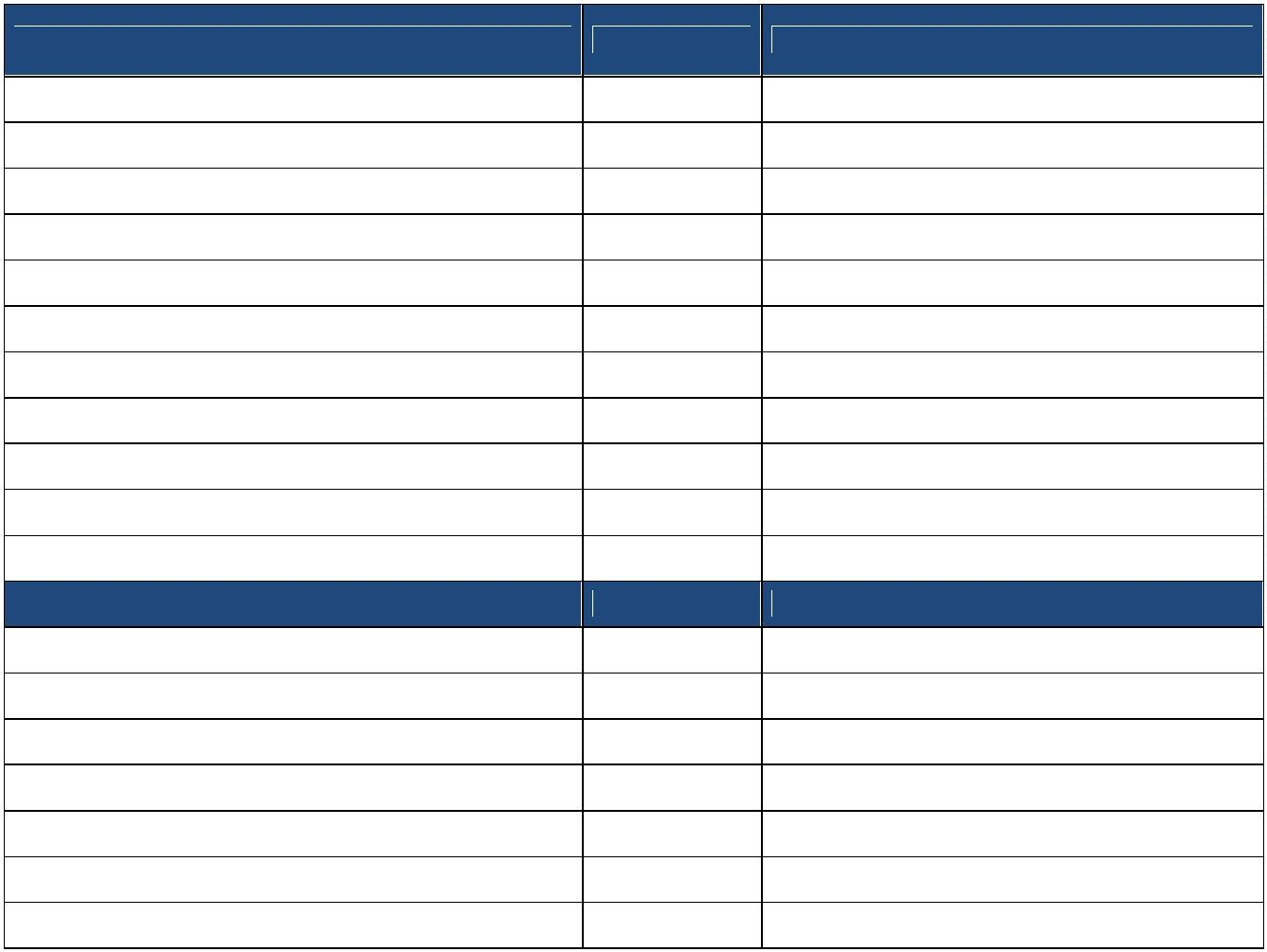 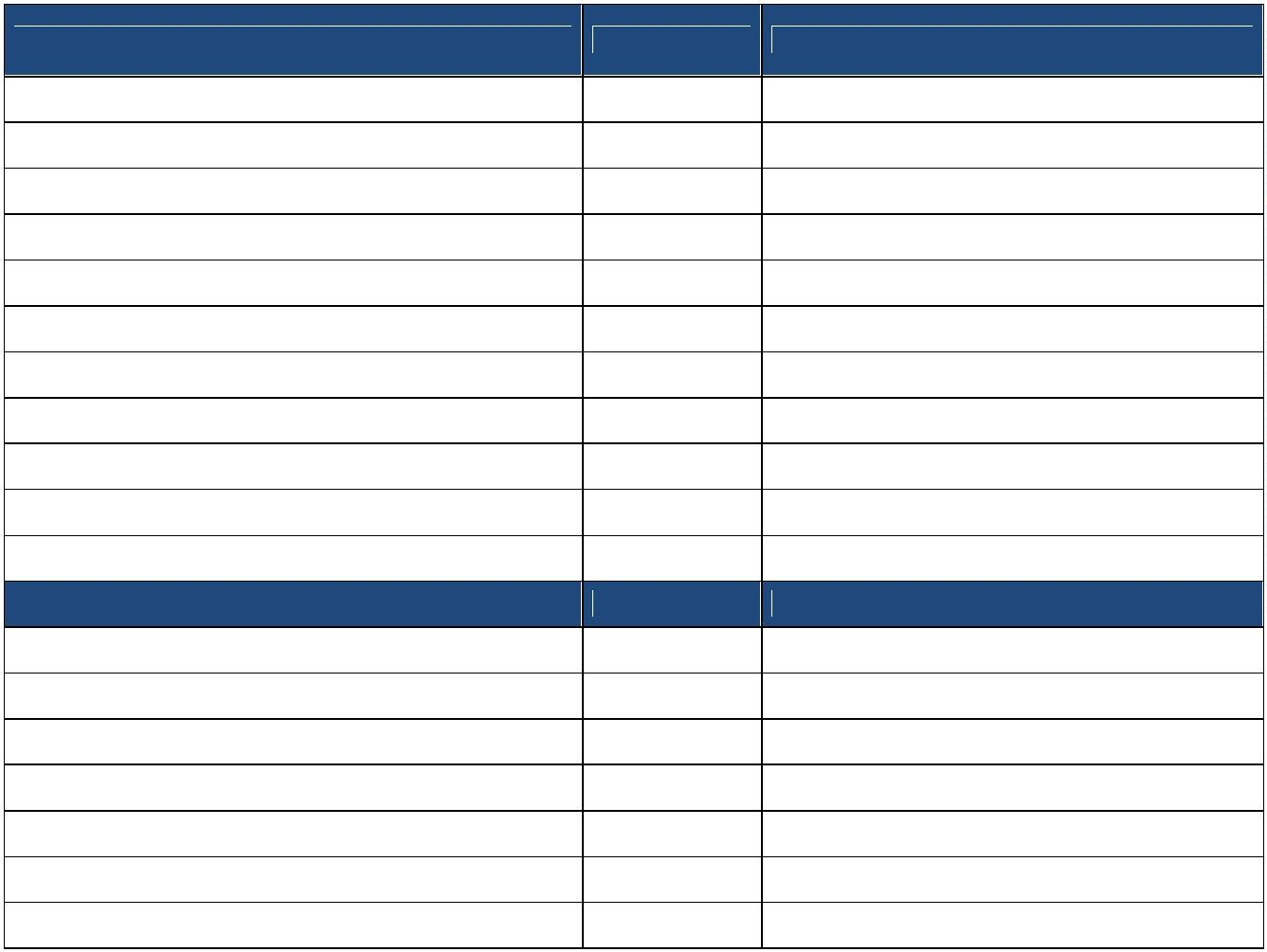 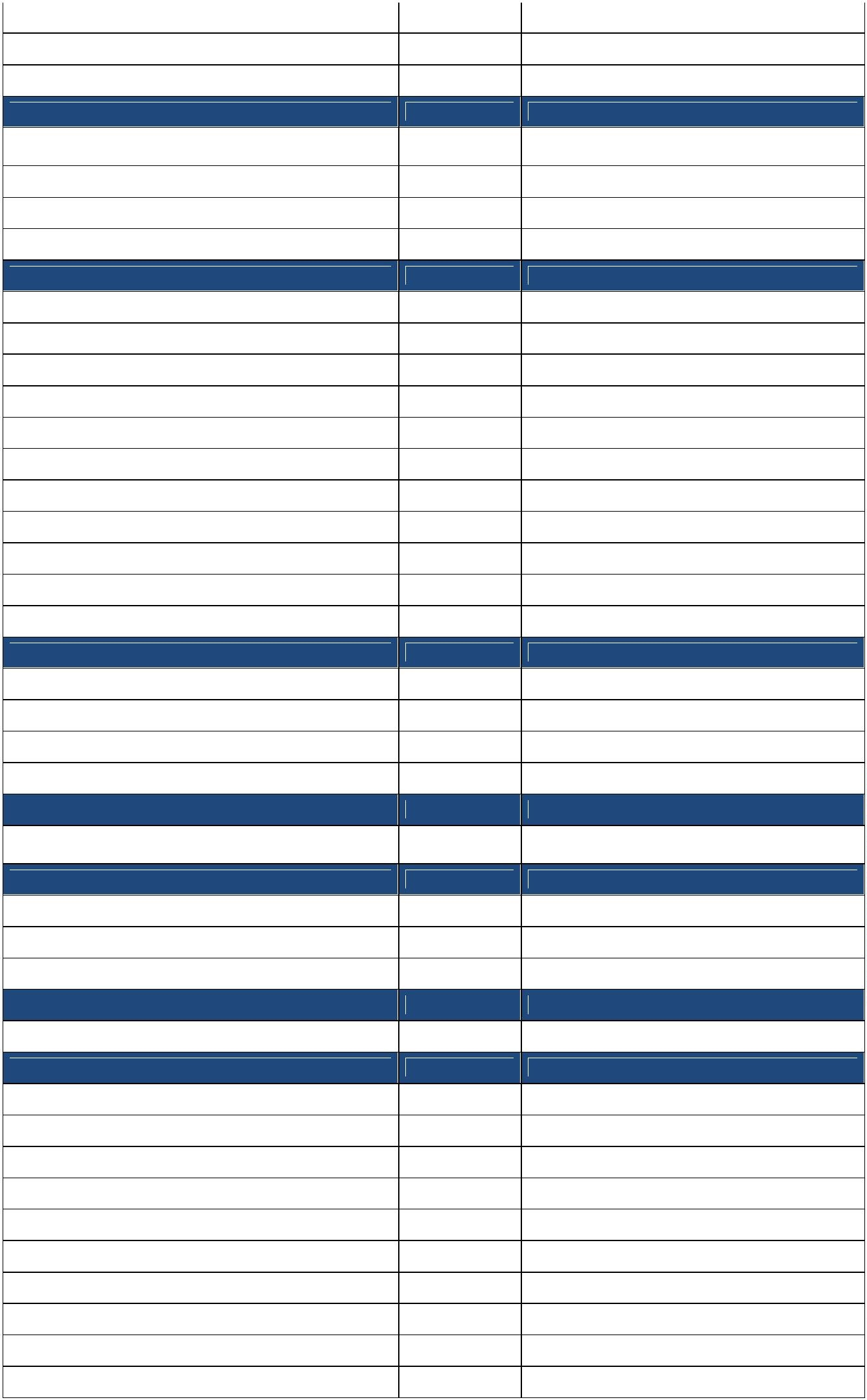 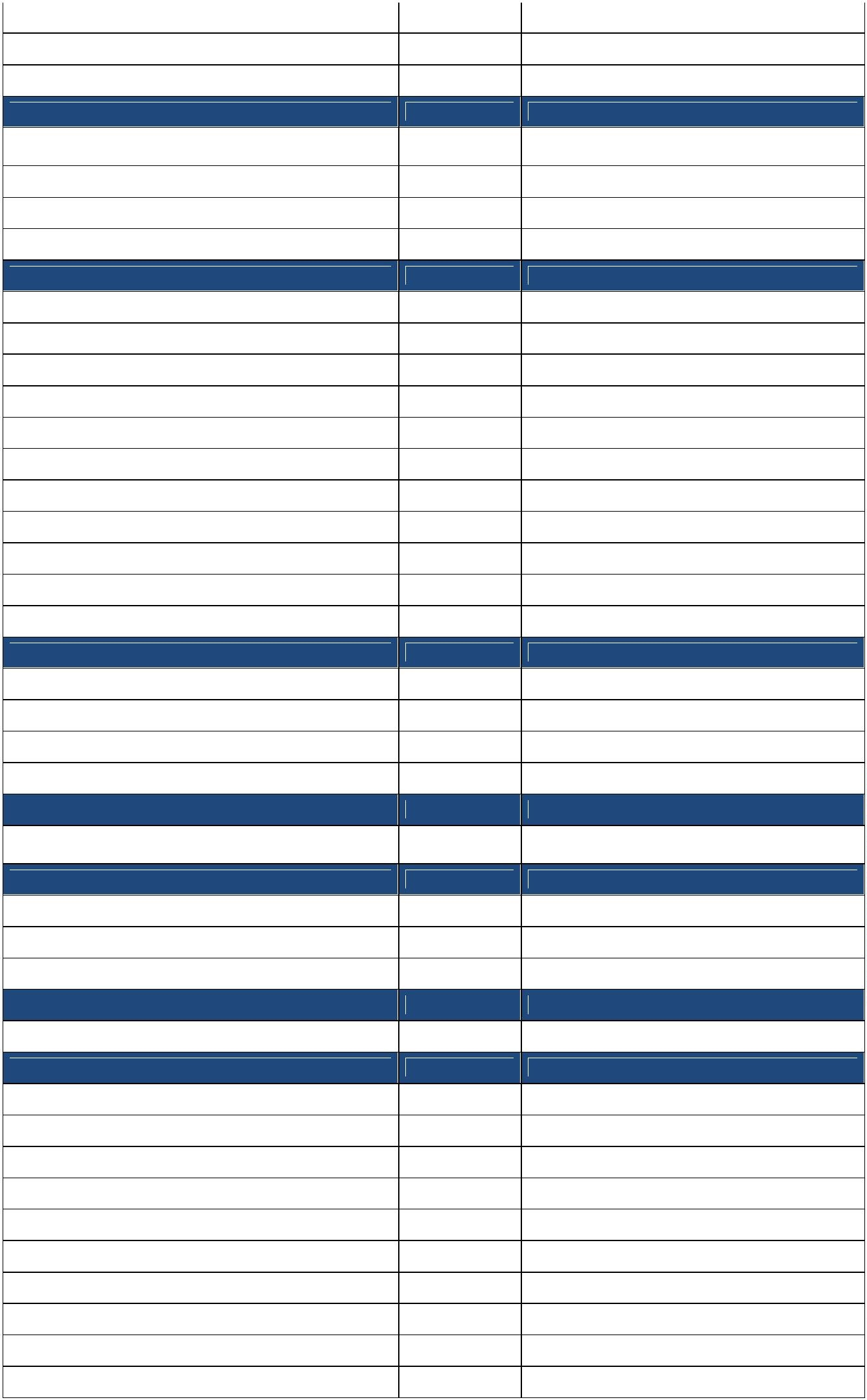 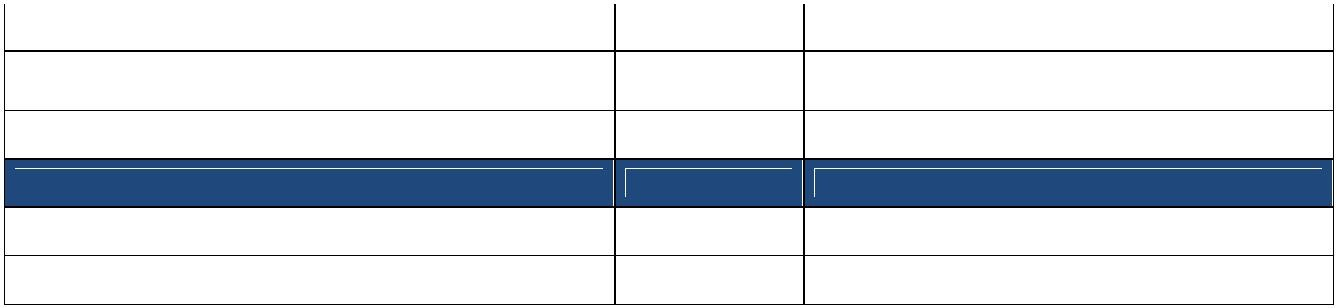 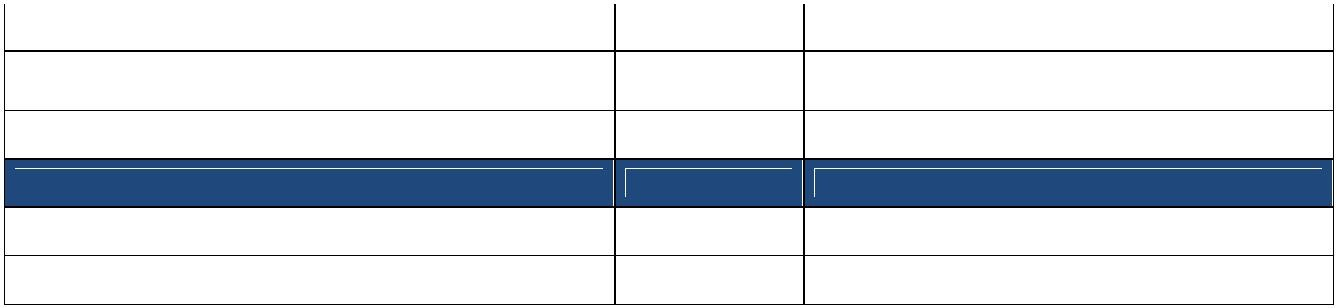 Línea 1: Fomento CulturalImporteAplicación PresupuestariaVIAJES FIN DE CURSO Y EDUCATIVOS2.100,00326/48001PROMOCIÓN CULTURAL13.950,00334/48000ALFAGUARA4.000,00334/48001GANDARA1.000,00334/48001AMIGOS PINTORES LAS BREÑAS2.000,00334/48001ASOCIACION MAREANDO2.000,00334/48001ASOCIACION CULTURAL MUSICAL OLODRUM3.900,00334/48001ASOCIACION CULTURA ORO DE RISCO1.000,00334/48001TIMPLE0,00334/48001D´NOTAS9.000,00334/48001ASOCIACION ARTESANOS EL TELAR4.000,00920/48000Línea 2: Fomento del DeporteImporteAplicación PresupuestariaCLUB DE FUTBOL BREÑAS8.500,00341/48001CLUB BALONCESTO BREÑA BAJA26.600,00341/48002FEDERACION INSULAR DE ATLETISMO4.700,00341/48003CENTRO INSULAR DE AJEDREZ7.500,00341/48005CLUB JUVENTUD TENIS DE MESA2.500,00341/48008FEDERACION TENIS DE MESA2.400,00341/48004SODEPAL (TRANSVULCANIA BIKE)1.000,00341/48009CLUB DE CAMINANTES EL ATAJO3.000,00341/48006AYUDAS EXTRAORDINARIAS AL DEPORTE2.000,00341/48000SUBVENCIONES AL DEPORTE8.000,00341/48000Línea 3: EducaciónImporteAplicación PresupuestariaAYUDAS AL ESTUDIO (UNIVERSITARIAS Y OTRAS)25.000,00326/48000AYUDA AL MATERIAL ESCOLAR10.000,00326/48002RADIO ECCA2.000,00920/48000ACOGIDA TEMPRANA5.000,00326/48003Línea 4: Asociacionismo y JuventudImporteAplicación PresupuestariaPROTECCIÓN CIVIL6.000,00135/48000AEA1.000,00135/48000CRUZ ROJA0,00135/48000ASOCIACION PADISBALTA4.000,00231/48005AECC500,00231/48005ASOCIACION BESAY TDAH350,00231/48005ASOCIACION ACERINA300,00231/48005ASOCIACION MUJERES POR LA IGUALDAD300,00231/48005CARITAS BREÑA BAJA1.000,00231/48005ASOCIACION PLENA INCLUSION CANARIAS300,00231/48005ASOCIACION MOJO DE CAÑA15.000,00231/48005Línea 5: Ocio, Tiempo Libre y Tercera EdadImporteAplicación PresupuestariaASOC. FAMILIARES (AFA LA PALMA)3.000,00231/48004NUEVO REAL AEROCLUB LA PALMA2.000,00920/48000INDISPAL1.000,00231/48007OTRAS TRANSFERENCIAS A FAMILIAS E INST3.600,00920/48000Línea 6: TurismoImporteAplicación PresupuestariaCIT TEDOTE (OFICINA INFORMACION TURISTICA)28.000,00432/48000Línea 7: Medio AmbienteImporteAplicación PresupuestariaUPA LA PALMA2.250,00920/48000ASOCIACION AANIPAL2.250,00920/48000FUNDACION RESERVA DE LA BIOSFERA20.000,00920/46700Línea 8: Participación CiudadanaImporteAplicación PresupuestariaSOCIEDAD BALCON CANARIO1.600,00334/48001Línea 9: Empleo y actividad económicaImporteAplicación PresupuestariaPUESTA EN MARCHA PROYECTOS EMPR.10.000,00241/47000EXCELENCIA EMPRESARIAL1.000,00241/47000MODERNIZACION DE EMPRESAS10.000,00241/47000PRÁCTICAS UNIVERSITARIOS4.000,00241/47001FOMENTO EMPLEO3.000,00241/47001AYUDA CARNET CONDUCIR EMPADRONADOS0,00241/47001CONTRATACIÓN DESEMPLEADOS7.000,00241/47002INCENTIVO AL SECTOR AGRICOLA2.000,00241/47003ADER LA PALMA6.000,00920/48000ASOCIACION DE TAXIS SAN FELIPE SANTIAGO4.000,00920/48002ADICAEASOCIACION DE EMPRESARIOS DE BREÑA0,00920/48000BAJA3.000,00920/48001ACCESO A LA VIVIENDA/INMUEBLES0,00150/48000Línea 10: Necesidades y emergencia socialImporteAplicación PresupuestariaEMERGENCIA SOCIAL22.000,00231/48000SUBVENCION ALQUILER SOCIAL2.000,00231/48006